 Российская ФедерацияСвердловская областьАДМИНИСТРАЦИЯ ПЫШМИНСКОГО ГОРОДСКОГО ОКРУГАПОСТАНОВЛЕНИЕОт 19.11.2018                                                                                               № 676пгт. ПышмаОб утверждении комплексного плана  профилактических и противоэпидемических мероприятий против гриппа на территории Пышминского городского округа         На основании Предложения  главного государственного санитарного врача по Талицкому, Байкаловскому, Тугулымскому районам, городу Камышлов, Камышловскому и Пышминскому районам Н.М. Яковлевой  от 01 ноября 2018 года № 66-14-17/16-4002-2018, в целях профилактических и противоэпидемических мероприятий гриппа  на территории Пышминского городского округа п о с т а н о в л я ю1. Утвердить комплексный план профилактических и противоэпидемических мероприятий против гриппа на территории Пышминского городского округа (приложение №1).2. Рекомендовать, руководителям организаций, учреждений и предприятий независимо от организационно-правовой формы, расположенных на территории Пышминского городского округа обеспечить исполнение и контроль за выполнением мероприятий Плана.3. Настоящее постановление  разместить на официальном сайте Пышминского городского округа в сети Интернет.4. Контроль за выполнением настоящего постановления возложить на заместителя главы администрации Пышминского городского округа по социальным вопросам А.А. Варлакова.  Глава Пышминского городского округа                                          В.В. СоколовПриложение №1 к постановлению  администрации Пышминского городского округа               от «19» ноября 2018  № 676Комплексный план  профилактических и противоэпидемических мероприятий против гриппа на территории Пышминского городского округа№ п/пМероприятия ОтветственныйСрок исполненияОрганизационно-методическая работа Организационно-методическая работа Организационно-методическая работа Организационно-методическая работа 1. Провести заседание комиссии по чрезвычайным ситуациям с рассмотрением вопроса об  обстановке по гриппу и принятием решения об организации и проведении комплекса мероприятий по предупреждению возникновения и распространения гриппа при угрозе возникновения эпидемии и пандемии.При угрозе возникновения эпидемии и пандемии. АдминистрацияПышминского городского округа2.Решением комиссии по чрезвычайным ситуациям определить и утвердить состав оперативного штаба (группы) для работы по профилактике гриппа на территории Пышминского городского округа, мобильной группы для поведения противоэпидемических, лечебно-профилактических мероприятий в период эпизоотии, эпидемий, пандемий. В эпидсезон.АдминистрацияПышминского городского округа3.Проведение межведомственных рабочих совещаний по вопросам организации комплекса профилактических, противоэпидемических мероприятий и лечению гриппа в том числе вызванного вирусом гриппа свиней и птиц, организации и проведению противоэпидемических мероприятий в период пандемии.С момента объявления Всемирной организацией здравоохранения угрозы пандемии по эпидемическим показаниям, но не реже 2 раза в год.ГБУЗ СО «Пышминская ЦРБ»(по согласованию)4.Организация семинаров, научно-практических конференций специалистов лечебно-профилактических учреждений и санитарно-эпидемической службы по клинике, дифференциальной диагностике, лечению профилактике гриппа, в том числе свиного и птичьего.Ежегодно  декабрь и с момента объявления  Всемирной организацией здравоохранения угрозы пандемии.ГБУЗ СО «Пышминская ЦРБ»(по согласованию) Талицкий отдел Управления Роспотребнадзора по Свердловской области (по согласованию)ФБУЗ «Центр гигиены и эпидемиологии в Свердловской области» (по согласованию)Решение оперативных задач раннего распознавания предпандемической ситуации по гриппуРешение оперативных задач раннего распознавания предпандемической ситуации по гриппуРешение оперативных задач раннего распознавания предпандемической ситуации по гриппуРешение оперативных задач раннего распознавания предпандемической ситуации по гриппу1.Эпидемиологическое расследование групповых очагов и вспышек гриппоподобных заболеваний (в первую очередь в организованных коллективах, птицеводческих и свиноводческих хозяйствах) случаев ОРВИ с тяжелой клинической картиной, летальных случаев от ОРВИ. Ежегодно Талицкий отдел Управления Роспотребнадзора по Свердловской области (по согласованию)ФБУЗ «Центр гигиены и эпидемиологии в Свердловской области» (по согласованию)Совершенствование системы эпидемиологического надзора за гриппом Совершенствование системы эпидемиологического надзора за гриппом Совершенствование системы эпидемиологического надзора за гриппом Совершенствование системы эпидемиологического надзора за гриппом 1.Мониторинг еженедельных  эпидемических порогов заболеваемости гриппом и ОРЗ для раннего распознавания  начала гриппозной пандемии.В эпидсезон  ФБУЗ «Центр гигиены и эпидемиологии в Свердловской области» (по согласованию)2.Обеспечение выполнения полного объема работ по лабораторной диагностике гриппа и ОРЗ.В эпидсезон  ГБУЗ СО «Пышминская ЦРБ»(по согласованию) 3.Организация еженедельной  оперативной отчетности, сбора и анализа материалов по лабораторной диагностике гриппа и ОРЗ в период подъема заболеваемости. Ежегодно в течении года ГБУЗ СО «Пышминская ЦРБ»(по согласованию) ФБУЗ «Центр гигиены и эпидемиологии в Свердловской области» (по согласованию)Организация специфической и неспецифической профилактики гриппаОрганизация специфической и неспецифической профилактики гриппаОрганизация специфической и неспецифической профилактики гриппаОрганизация специфической и неспецифической профилактики гриппа1.Расчет потребности в необходимом количестве средств профилактики, в том числе:1) гриппозных вакцин из рекомендованных Всемирной организацией здравоохранения актуальных штаммов; 2) гриппозных вакцин из пандемического штамма вируса; 3) препаратов, предназначенных для экстренной специфической и неспецифической профилактики гриппа, в том числе антивирусных  препаратов.   Ежегодно октябрь-ноябрь ГБУЗ СО «Пышминская ЦРБ»(по согласованию) ФБУЗ «Центр гигиены и эпидемиологии в Свердловской области» (по согласованию)2.Создание запаса  основных химио-профилактических средств для профилактики и лечения гриппа с учетом возможного  массового поражения населения в период  пандемии и с учетом прогнозируемого числа заболевших 25%. С момента объявления Всемирной организации здравоохранения угрозы пандемииГБУЗ СО «Пышминская ЦРБ»(по согласованию) 3.Обеспечение информирования населения Пышминского городского округа об эпидситуации, о путях заражения и рекомендации по профилактике и  лечению гриппа.  По эпидситуации и ежегодно ГБУЗ СО «Пышминская ЦРБ»(по согласованию) ФБУЗ «Центр гигиены и эпидемиологии в Свердловской области» (по согласованию)4.Проведение цикла семинаров для педиатров, терапевтов, инфекционистов, врачей узких специальностей, а также врачей скорой и неотложной медицинской помощи по клинике, диагностике, лечению гриппа и проведению противоэпидемических мероприятий. Ежегодно с момента объявления Всемирной организации здравоохранения угрозы эпидемииГБУЗ СО «Пышминская ЦРБ»(по согласованию) ФБУЗ «Центр гигиены и эпидемиологии в Свердловской области» (по согласованию)5.Организация в средствах массовой информации врачебных консультаций о новых препаратов и методах профилактики и лечения гриппа. Ежегодно с момента объявления Всемирной организации здравоохранения угрозы пандемииГБУЗ СО «Пышминская ЦРБ»(по согласованию) ФБУЗ «Центр гигиены и эпидемиологии в Свердловской области» (по согласованию)Организация  санитарно-противоэпидемических (профилактических) мероприятий в период эпидемического распространения гриппа и ОРВИОрганизация  санитарно-противоэпидемических (профилактических) мероприятий в период эпидемического распространения гриппа и ОРВИОрганизация  санитарно-противоэпидемических (профилактических) мероприятий в период эпидемического распространения гриппа и ОРВИОрганизация  санитарно-противоэпидемических (профилактических) мероприятий в период эпидемического распространения гриппа и ОРВИ1.Введение на территории Пышминского городского округа ограниченных мероприятий (карантина) по гриппу и острым респираторным вирусным инфекциям до особого  распоряжения. - приостановление проведения всех культурно-массовых, спортивных и других мероприятий с участием детей;-ограничение  проведения мероприятий, сопровождающихся скоплением людей в закрытых помещениях;- установление контроля за бесперебойным обеспечением  населения противогриппозными средствами и средствами индивидуальной защиты;- организация контроля за проведением санитарно-противоэпидемических (профилактических) мероприятий, направленных на предупреждение эпидемического распространения гриппа и ОРВИ, в том числе массового режима в учреждениях, находившихся в муниципальной собственности;- организация широкого информирования населения о мерах личной и общественной профилактики гриппа  ОРВИ, о наличии препаратов (лекарств) и средств индивидуальной защиты в аптечных учреждениях;- организация проведения заседаний санитарно-противоэпидемической комиссии в период эпидемического подъема по заболеваемости ОРВИ и гриппом в еженедельном режиме. При повышении уровня заболеваемости гриппом и ОРЗ уровня эпидемических порогов более 20% среди всего населения Администрация Пышминского городского округа 2.Выделение дополнительных каникул на территории Пышминского городского округа с момента введения ограничительных мероприятий и до особого распоряжения. Далее после снятия карантина со школ (отмена дополнительных каникул):- введение «классной» системы обучения в образовательных учреждениях (отменить «кабинетную»);- введение дополнительных каникул на территории Пышминского городского округа при заболевании 30% и более школьников в большинстве (50% и более) школ; -не допускать в образовательные организации лиц, не привитых против гриппа, в том числе по медицинским показаниям;- контроль соблюдения температурного режима в образовательных учреждениях;- персонал с признаками заболевания гриппа и ОРВИ не допускать к работе с детьми;- персонал допускать к работе только после клинического выздоровления, но не ранее 7 дней с момента появления  симптомов заболевания;-  с целью предупреждения возникновения последующих случаев заболеваний гриппом и ОРВИ в организованных  коллективах детей и взрослых осуществлять проведение экстренной неспецифической профилактики;- в очагах гриппозной инфекции и ОРВИ организовывать проведение комплекса санитарно-противоэпидемических (профилактических) мероприятий, предусматривающих обязательное обеззараживание посуды, воздуха и поверхностей в помещениях  с использованием эффективных при вирусных инфекциях дезинфицирующих средств и методов, разрешённых к применению, а также текущую влажную уборку помещений. При повышении уровня заболеваемости гриппом и ОРЗ уровня эпидемических порогов более 20% среди всего населенияМКУ ПГО «Управление образования» Заведующие детскими дошкольными образовательными учреждениями Директора школ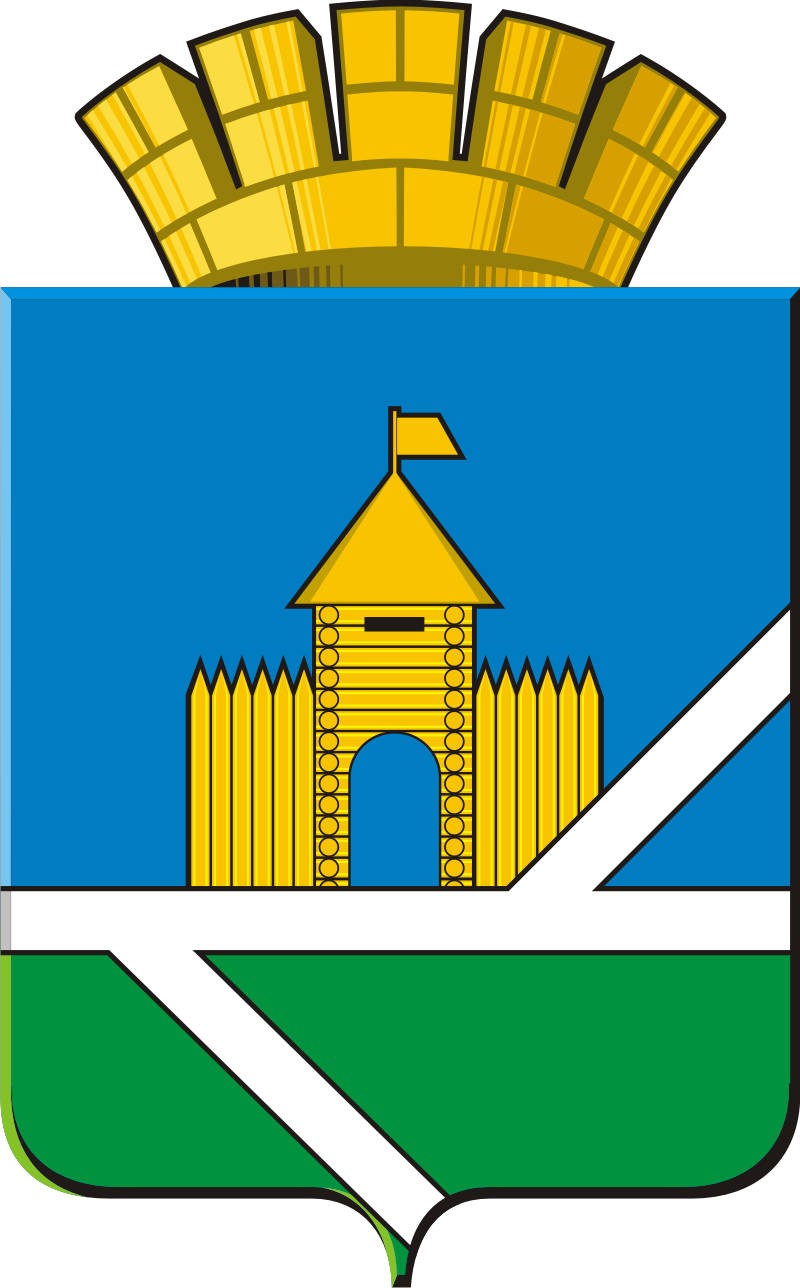 